Children and FamiliesTraining and Continuous Professional Development PortfolioCalendar 2020 -2021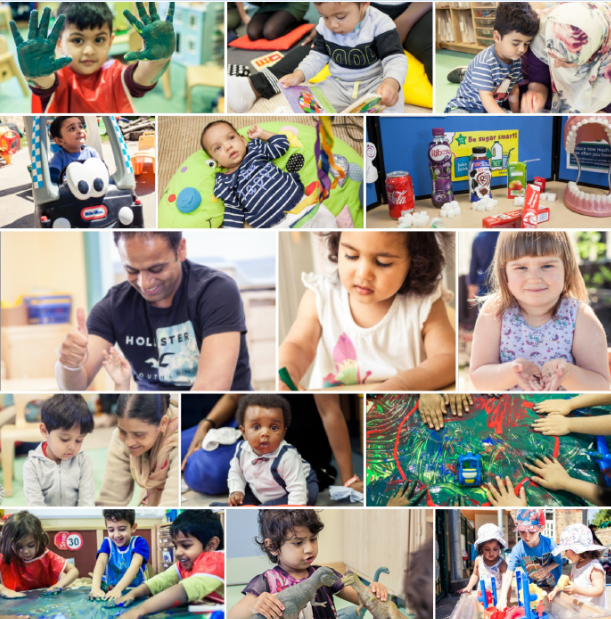 Training and CPDThe Early Years Service in partnership with sector organisations have produced this training calendar to support you and your staff during the Covid-19 pandemic and beyond.Slough Early Years Service is committed to supporting the sector with training and continuous professional development opportunities. We are constantly reviewing our offer and have recently made some changes to the next annual calendar to take into considerations the impact of COVID-19.  We have planned a years worth of networks and training programmes and will continue monitor the offer and consider what changes may be required should the situation change. You will see that for the spring term we have now scheduled all of our training and network opportunities online (apart from Paediatric First Aid) and we hope to resume face to face meetings from the summer term, COVID dependant.All of the training that has been scheduled has been based on feedback from the sector but if you are looking for something specific that we haven’t organised please contact us and we will be happy to discuss your requirements, please contact earlyyears@slough.gov.uk  or call 01753 476581Slough Early Years Service is committed to supporting affordable professional development across the sector by keeping charges low.Providers from other local authorities are welcome to access some of our training in Slough. If you would like to organise whole setting training please contact us to discuss this.Please note that venue hire will add to the cost of the training course but if you are considering using your own setting as the training venue we ask that you consider carefully whether you can provide suitable adult facilities for all attendees (adult height chairs/tables, toilets etc.)We need a minimum of eight practitioners in order to deliver a training session or workshop. If you are a sole provider or a group provider requesting fewer than eight training places we will endeavour to find practitioners from other settings to join you in the training before confirming your booking.All training courses scheduled throughout the year and can be booked via ‘The Link Website’:www.thelink.slough.gov.ukEmail InvitationsPlease note that the invites for private training course and meetings will come as an email from “Eventbrite”. Before requesting an invite please review the target audience and check your emails to ensure you haven’t already received an invite. Bookings will close 5 days prior to the training, please ensure you book your place(s) on time as once the bookings have closed you will not be able to book a placeWaiting ListPlease note that all of our training courses have a waiting list, please use this function as this helps us to measure demand and determine if an additional course is required, also if a booking becomes available you will be notified via email.CancellationsAny cancellations must be made 7 days prior to the event.Any bookings including free courses and network meetings, cancelled within these 7 days will be subject to a £15.00 cancellation feeNon attendance will also be subject to a £15.00 charge for free sessions and full charges for costed coursesIf the Slough Early Years and  Prevention Service cancel a course all booked and paying participants will receive a full refundPolite reminder and protocol for accessing online training and networks Join the meeting early to ensure everything is working OK, and so any technical issues can be resolved. The meeting will be open to you 10mins before the scheduled start time. Please ensure you arrive on time for training, if you are more than 10 minutes late unfortunately you will not be able to join the training.Turn your camera on and have it at eye levelIf you have a poor internet connection, you can turn your camera off to improve the qualityPlease ensure there is only one person per screen, this is to ensure that you are able to interact with the training as per the design of the course. Most of our training deliver will include the use of ‘break out’ rooms and this function does not work if a screen is shared with other delegates.If there is more than one person from the same setting attending the training then you will need to position your self in a different room on a different screen.If you would like to run a whole group session where you project the training onto a big screen please contact earlyyears@slough.gov.uk so we can organise and plan a session specifically for this purpose. In this situation we would design the course differently and ‘break out rooms’ would not be a feature. No unauthorised person should join the training and if the trainer suspects that this is the case they have the right to end the online session.Please maintain the level of respect that you typically would for a face-to-face environmentAsk questionsThe chat box is a function of online training for a reason and just because you’re in a virtual classroom setting does not mean that you cannot or shouldn’t ask questions. It’s been scientifically proven that we learn by asking questions and according to Success magazine, questioning allows us to explore different perspectives and become less biased in our decision-making.Mute your microphoneWhen you’re not talking or contributing to the session, it’s useful to mute your microphone to ensure that any background noise doesn’t disrupt the session. You can always unmute yourself when you want to ask a question, but make sure you are mindful of the appropriate times to do so.Be respectfulThis applies to your trainer and fellow delegates too. Remember, your trainers have put a lot of time and effort into delivering high-level course content (especially during a notably unusual situation), so maintain the level of respect that you typically would for a face-to-face environment. And when it comes to your fellow delegates, remember that for some, this may be the first time that they’ll be undertaking an online course.  Lastly, as with face-to-face sessions, please be on time and be respectful of other people’s time.Be mindful of your languageAs well as the obvious curse words or rude tone (this falls into the respectful category too), this means avoiding using caps lock, sarcasm or humour that may be misconstrued. It’s easy for written text to be misread. According to Psychology Today, without facial expressions, tone of voice or gestures, it can be difficult to interpret how a message was intended, and our minds will fill in the blanks based on previous experiences. So, make sure you read it out loud first before you hit the send button.Try not to get distractedSimilar to a face-to-face classroom environment, distractions can hinder your learning experience, and this is something that you should look to avoid if you wish to fully take advantage of this time. 70% of workers state that they feel distracted within their working day, which is hugely problematic for motivation when you’re trying to add development time into this schedule. So, switch off your phone, minimise your background noise and find an area where you’ll be able to set up and fully concentrate on the course at hand.  Don’t forget to switch off emails, messaging apps and other pop-ups that can come up on your screen prior to the session.Do not share inappropriate materialSounds pretty obvious we know but nothing that you share online is ever private, even in the breakout rooms with other delegates. Be mindful of what you share and remember that we’re living in a world of screenshot culture. Maintain confidentiality While you’re learning, you may be encouraged to share workplace examples that relate to the topic of discussion. However, be mindful of client confidentiality, especially when sharing examples via the written chatbot where information can be screenshotted. Plus, remember that Live Online sessions could be recorded so can be accessed later on. So, if your fellow delegates missed the hypersensitive information you shared the first time around, it’s unlikely that they will by the second or third occasion.HandoutsWhen attending training run by Slough Early Years Service it is encouraged that key messages and learning from the training is shared, however it is not expected that attendees would attempt to deliver or duplicate the training in anyway.  If you do share any of the key messages please acknowledge the original source of this intellectual property to be copyright compliant.FeedbackParticipants who attend training will be sent an email with a link to an evaluation survey. You will then have 28 days to complete the feedback online and will receive your certificate once this has been done. If you have not completed the survey within 28 days your certificate will also no longer be available.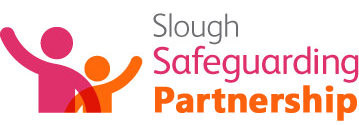 MULTI-AGENCY TRAINING OFFER 2020-21 is under review (Level 2 Safeguarding)Covid 19 has presented many challenges for our workforce and has taught us a lot about Virtual working together!We are currently revising all our training and developing virtual modules. We have committed to virtual training September through to March 2021 unless it is safe to have face to face training.https://www.sloughsafeguardingpartnership.org.uk/scsp/scsp/training/multi-agency-training-offer-2020-21-refreshed-in-light-of-covid-19 Safeguarding basics and COVID-19Below is a link to a video which has been developed to cover the basics of safeguarding during COVID-19.  It covers safeguarding for both children and adults at home and also includes domestic abuse and exploitation. It takes less than 10 minutes to view and may be particularly useful as a resource for:- redeployed staff staff or volunteers  working in different ways within the safeguarding arena during this period volunteers who do not read English very well as there is no requirement to read the slides. The messages are simple - “There is no excuse for abuse during Lockdown” and “Help is available -It is business as usual for safeguarding services”  Link to Slough Safeguarding basics   https://youtu.be/RDc4mBGbRmA Safeguarding Level 3It is always recommended that Designated Safeguarding Leads complete a localised Safeguarding course to ensure they have up to date information about local policy’s and procedures. Due to COVID 19 the Slough Safeguarding Partnership are currently unable to offer face to face training but will endeavour to review other options such as online training in the future. In the meantime there are a number of other organisations who offer Level 3 Safeguarding training online which you could access, however we strongly recommend that you ensure you are aware and up to date with Slough’s Safeguarding procedures https://berks.proceduresonline.com/slough/index.html Please note these courses are not recommendations and we are not endorsing the training. This list is not exhaustive   Level 3 Safeguarding Children: Paediatric First Aid Training OnlineThis online safeguarding training level 3 course programme is aimed at all childminders, nursery staff, but also school teachers & support staff working with children & infants who could potentially assess and evaluating the needs of a child, infant or young person, who may be potentially at risk of harm.https://www.onlinepaediatricfirstaid.co.uk/product/level-3-online-safeguarding-children-course-childminders-nursery-staff/Designated Safeguarding Lead (Level 3): The National Nursery TrainingAs part of the National Nursery Training Designated Safeguarding Lead course you will learn:Understand the safeguarding structure and have an understanding of the law, policy and recommended guidance to uphold the highest safeguarding standardsUnderstand the roles and responsibilities of the Designated Safeguarding LeadBe able to identify signs of possible abuseUnderstand the process to follow when a  safeguarding issue is identifiedUnderstand the correct procedure for dealing with disclosures.Understand the varying levels of need of individuals and processes to follow.Understand the correct procedure for recording information and following due process beyond referral to external agencies.https://nationalnurserytraining.com/product/designated-safeguarding-lead-level-3/Designated Safeguarding Lead online Course: EYFS ResourcesThe Designated Safeguarding Lead course covers the following:                                                                                                                                                        ◦the definition of safeguarding and child protection,◦recap on signs and symptoms of abuse◦how to report concerns◦how to respond to allegations of abuse◦recording information correctly◦roles and responsibilities of people and agencies◦creating a child protection policy◦the role of a Designated Safeguarding Lead (DSL)https://www.eyfsresources.co.uk/training/early-years-safeguarding-courses/designated-safeguarding-lead-online-course NSPCC Safeguarding Traininghttps://learning.nspcc.org.uk/training PreventPrevent should be seen as part of the existing safeguarding framework; While it remains rare for children and young people to become involved in terrorist activity, young people from an early age can be exposed to terrorist & extremist influences or prejudiced views. As with other forms of safeguarding strategies, early intervention is always preferable. Slough Borough Council working with other local partners, families and communities, play a key role in ensuring young people and their communities are safe from the threat of terrorism. Prevent training, aims of session. • Understand Prevents aims • Think about who may be vulnerable to Extremism and Radicalisation – all forms • See why some people are able to influence and manipulate others to commit crimes • Recognise when a vulnerable individual may be in need of help • And be clear on what help and support looks like in this area, and who you should turn to if you have concerns • Look at the threats, risks and vulnerabilities9th December 2020 @ 10am – 12pm12th January 2021 @ 10am – 12pm9th February 2021 @ 10am – 12pm9th March 2021 @ 10am – 12pmTo book a free space please email Philip.Dobson@slough.gov.uk Alternative evening session will run on 23rd February 2021 @ 6.30pm – 8pm bookings via the Link  Food hygiene trainingLevel 2 award - food safety in cateringTraining is an essential part of good food hygiene practice and is a legal requirement for all food handlers. Slough Borough Council run the Chartered Institute of Environmental Health (CIEH) Level 2 award in food safety in catering course every two months, or as necessary at the Council's offices. The course is designed for ALL food handlers, managers and food business owners, or individuals who want to learn about good food hygiene.The CIEH qualifications are widely recognised within the industry and by food safety professionals.  The CIEH is recognised for their high standards, they are a professional body who set standards, accredited courses and qualifications.The cost of this course is £67.00 per person and includes training materials, a course handbook and the cost of the exam paper.  If you have several people who require training, we can provide bespoke courses for you at your convenience. Please contact the food and safety team for further information. http://www.slough.gov.uk/business/environmental-health/food-hygiene-training.aspx Whole setting ASD trainingThis training has been designed for whole staff teams and providers can join with other settings if applicable, it will support settings working with children with autism. Creating opportunities for joint attention, communication and interaction in Early Years.• Practical strategies for early intervention• Breaking down barriers to learning through positive shared play experiencesSettings can request this training package on a day that is suitable for them and a venue can be organised if required.This training is delivered by two early years SEND professionals.6 hours face to face deliveryCost: starting from £32.50 per person September 2020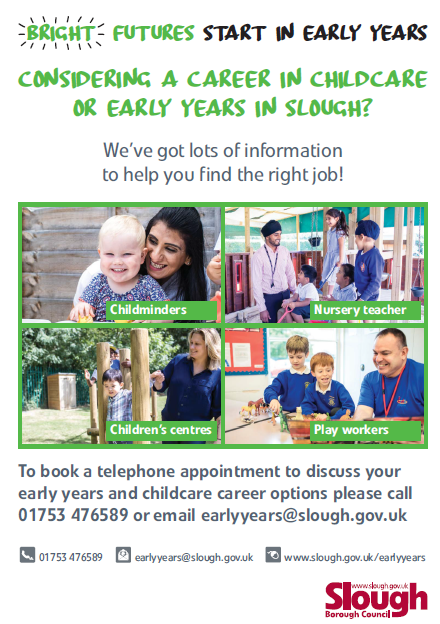 Careers in Childcare or Early Years FREE Online Information sessionsExplore the different types of roles in childcare and early years, find out more about qualifications and training that could support you to get a job in the sector and discover what support is available in Slough for job seekers.Wednesday 9th September 2020: General session all welcome6.30pm – 7.30pmTo book: https://thelink.slough.gov.uk/events/careers-information-session-1 Friday 18th September 2020: Starting a career as a childminder10am – 11amTo book: https://thelink.slough.gov.uk/events/starting-career-childminder-information-sessionFirst Aid TrainingFace to face 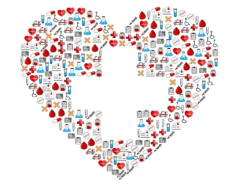 12 hours Paediatric First Aid TrainingAll early years and childcare practitioners welcomeSaturday 19th & 26th September 20209.30am – 4pm Cost £115 per participantPlease note: that the group size has been capped to allow social distancing. PPE will also be provided by the trainer where requiredTo book: This is course is fully booked, to add your name to the waiting list please visit https://thelink.slough.gov.uk/events/paediatric-first-aid-training-5 or for alternative dates please see October and December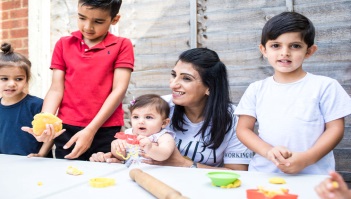 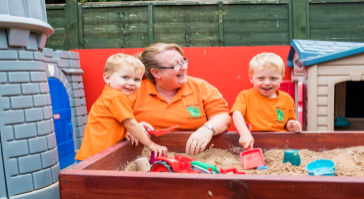 SEBDOS: Behaviour Management TrainingFREE Online trainingSession1•Understanding behaviour as a form of communication•Positive behaviour strategies•Sharing consistent high expectations of behaviour with staff, children and parents/carersSession 2 •Consistently challenging and complex behaviour •How to develop problem solving around specific behaviours (biting?)•Develop knowledge of how to adapt the environmentAll early years and childcare practitioners welcomeTuesday 22nd & Tuesday 29th September 202010am – 11.30amPlease note: Participants must attend both sessions To book: https://thelink.slough.gov.uk/events/early-years-behaviour-management-training-sebdos Childminder Cluster MeetingFREE Online network sessionThis meeting is designed to support childminders. They are held termly and provide an opportunity for national and local updates, networking and sharing good practice.All registered childmindersWednesday 30th September 20207pm -8pmTo book: https://thelink.slough.gov.uk/events/early-years-childminder-cluster-meeting-0 October 2020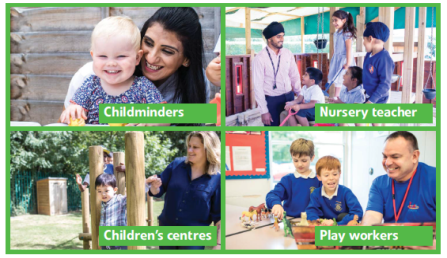 Careers in Childcare or Early Years FREE Online Information sessionsExplore the different types of roles in childcare and early years, find out more about qualifications and training that could support you to get a job in the sector and discover what support is available in Slough for job seekers.Tuesday 6th October 2020: Starting a career as a childminder (6.30pm – 7.30pm)To book: https://thelink.slough.gov.uk/events/starting-career-childminder-information-session-0Wednesday 14th October 2020: General session all welcome (10am – 11am)To book: https://thelink.slough.gov.uk/events/careers-information-session-1October 2020 continued…November 2020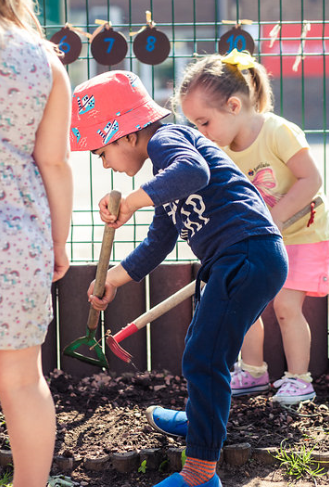 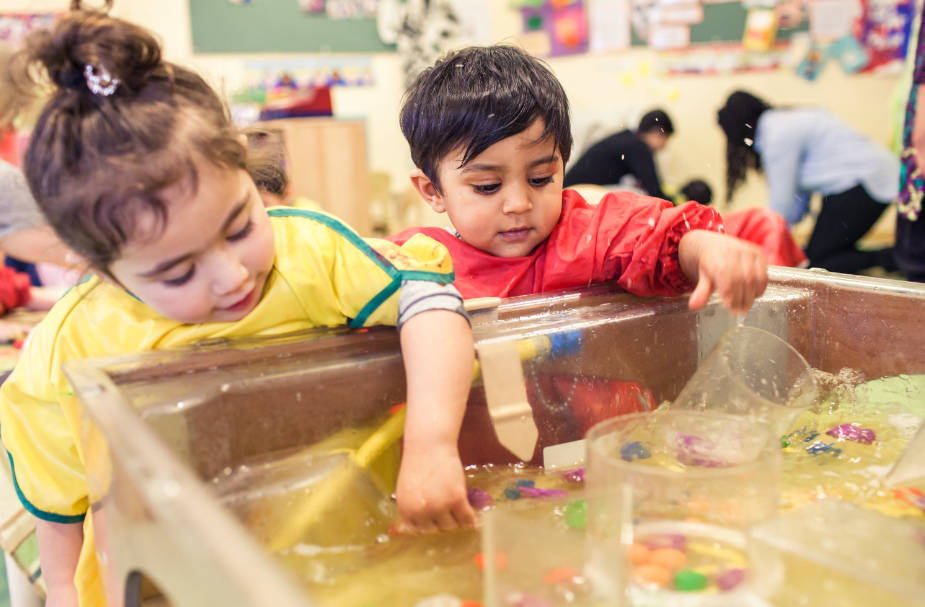 December 2020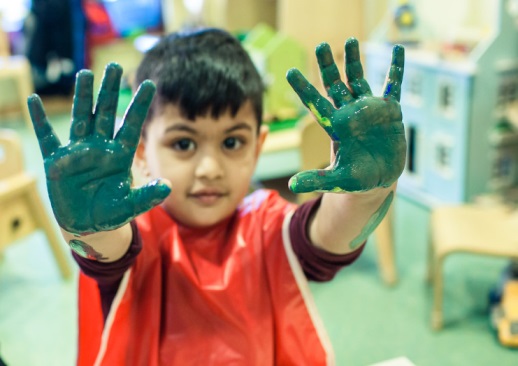 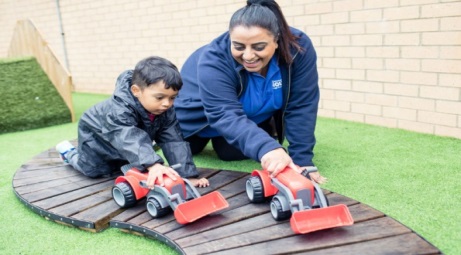 January 2021January 2021 continued…..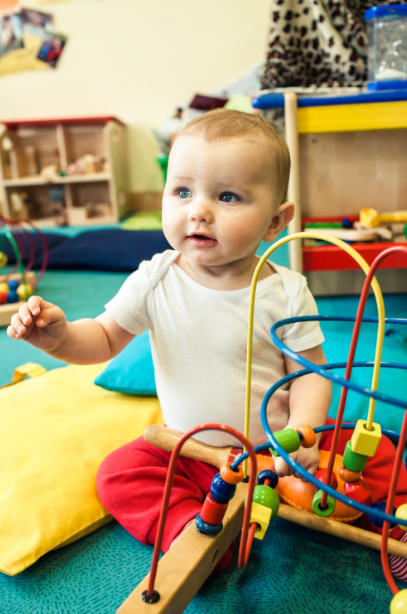 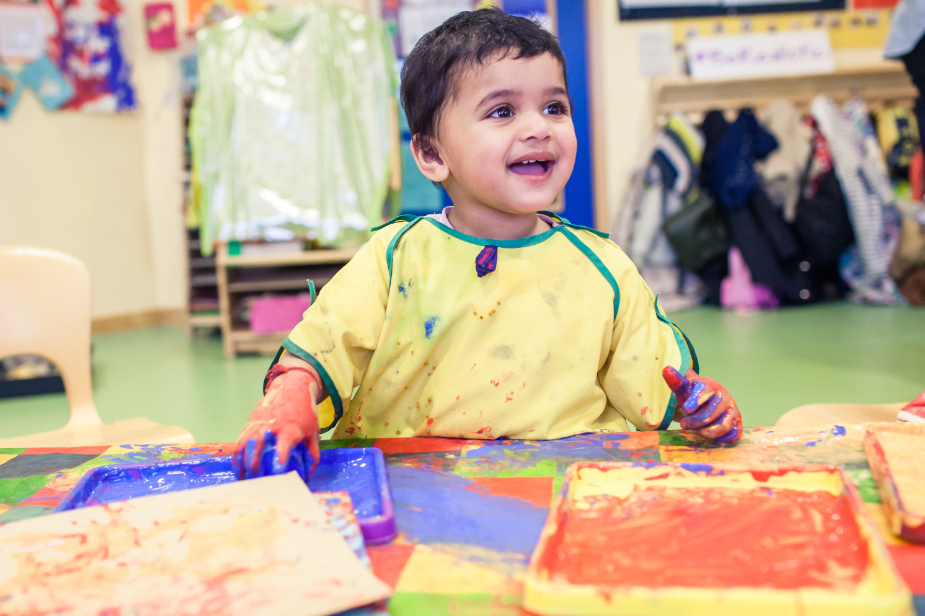 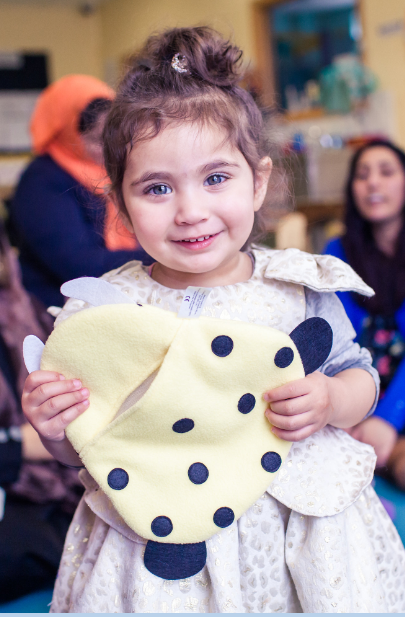 February 2021February 2021 continued…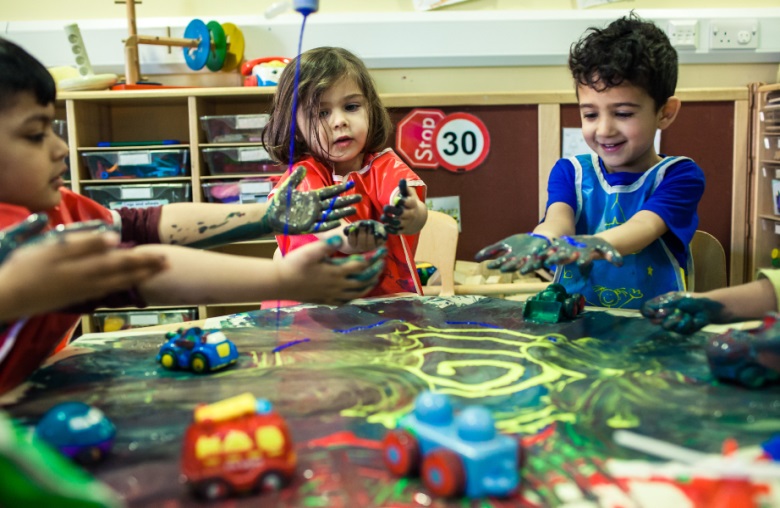 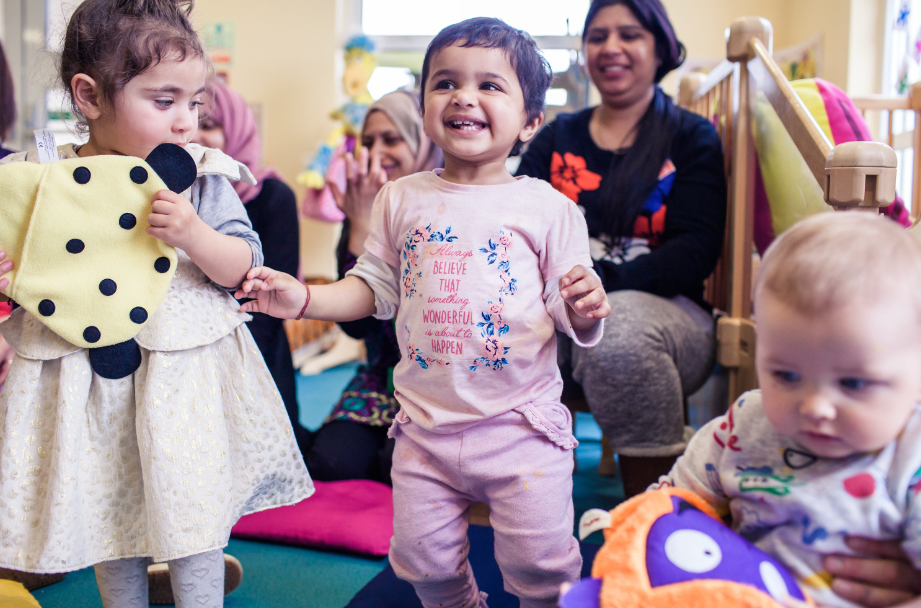 March 2021March 2021continued …….Summer term 2021: dates and times to be confirmedApril 2021May 2021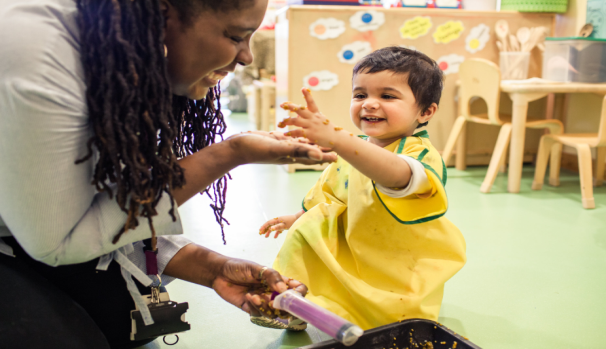 June 2021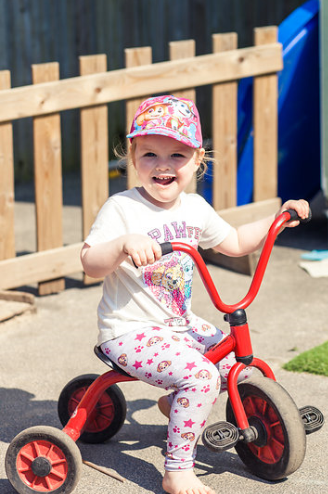 